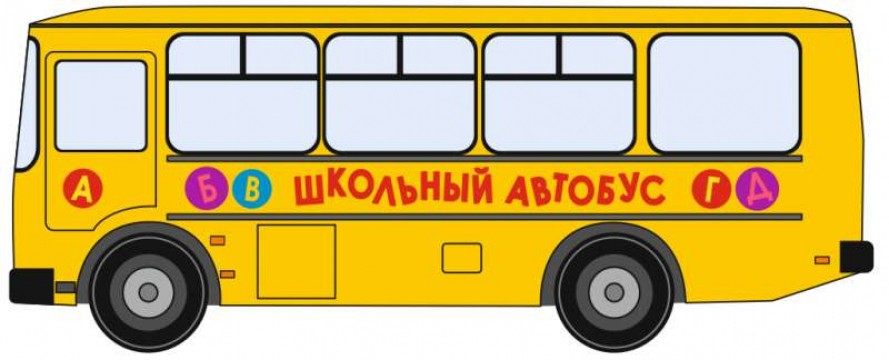 ПРАВИЛА   ПОВЕДЕНИЯ   В   ШКОЛЬНОМ   АВТОБУСЕ1. Учащиеся, перевозимые школьным автобусом, должны неукоснительно соблюдать настоящие правила перевозки детей в школьном автобусе.2. Посадка в автобус производится только в присутствии сопровождающего, назначенного Приказом директора образовательной организации.3. Посадка в автобус и высадка из него производится только при полной остановке автобуса после открытия дверей.4. Посадка и выход из автобуса производится только на специально отведенных для этого площадках (остановках).5. В первую очередь осуществляется посадка и высадка учащихся младшего школьного возраста.6. После посадки в автобус каждый учащийся обязан аккуратно положить школьные сумки, портфели на специальную полку в конце салона автобуса. Заняв свои места пристегнуться ремнями безопасности. При обнаружении неисправности ремня безопасности сообщить сопровождающему.7. Во время движения автобуса категорически запрещается отвлекать водителя посторонними звуками  (разговорами по сотовому телефону, криками, громкими разговорами и т.п.).8. Необходимо соблюдать порядок в автобусе. Запрещается мусорить, портить имущество и салон автобуса, запрещается курить, использовать ненормативную лексику и употреблять спиртные напитки, принимать пищу во время движения автобуса, использовать и применять физическую силу для выяснения отношений, запугивание, вымогательство, воровство.9. Запрещается открывать окна, высовываться из них во избежание травм и несчастных случаев.10. Во время движения запрещается отстегивать ремни безопасности, вставать со своих мест и перемещаться по салону.11. При обнаружении посторонних шумов, стуков, запахов и других не свойственных при движении явлений немедленно сообщить сопровождающему.12. Запрещается пользоваться кнопками вызова водителя и аварийного открывания дверей без необходимости.13. При плохом самочувствии  или  недомогании  сообщить сопровождающему.14. Выходить из автобуса следует только при полной остановке и с разрешения сопровождающего или водителя в том же порядке, как и при посадке.15. Не забывать свои вещи в салоне, не оставляйте какие-либо предметы после поездки.16. При обнаружении посторонних, подозрительных предметов незамедлительно сообщить сопровождающему или водителю автобуса.17. Нельзя перевозить с собой легковоспламеняющиеся, взрывоопасные и пожароопасные предметы и вещества.ПОМНИТЕ!БЕЗОПАСНОСТЬ   ПРИ   ДВИЖЕНИИ   ЗАВИСИТ   И   ОТ   ВАС!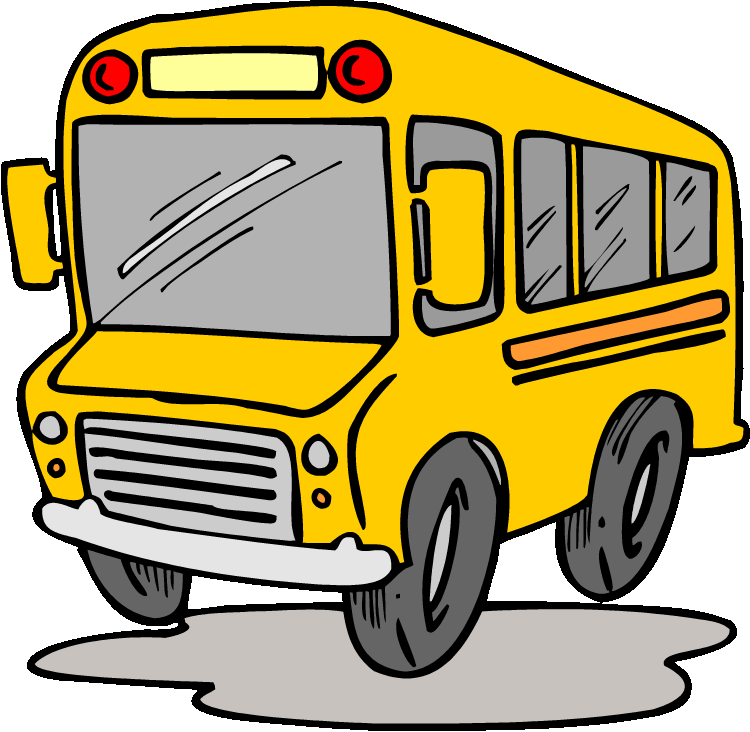 